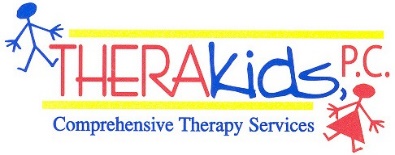 PHYSICAL THERAPY - REQUEST FOR STUDENT ASSISTANCE*This is not a referral for a special education evaluation or special education services.Date: _____________	Student: _____________________________	Grade: _____DOB: ______________	School Attending:  _____________________________________Person Submitting Request: _____________________   Email: _________________________Relation to Student: ___________________ Teacher (if not submitter): ___________________Preferred day/time to screen/observe student: _______________________________________Current Status:__ General Education					__ RTI Services__ 504 Services					__ Parent is aware of concerns__ Special Education Services (IEP)Areas of Concern:				__ Playground						__ Coordination__ P.E.						__ Low Muscle Tone__ Balance						__ Stairs__ Other :____________________________Describe your concerns in detail:____________________________________________________________________________________________________________________________________________________________________________________________________________________________________________________________________________________________________________________________________________________________________________________________Note interventions/strategies you have tried prior to submitting this request.________________________________________________________________________________________________________________________________________________________________________________________________________________________________________________________________________________________________________________Upon receipt of your request, Therakids staff will follow up with an observation/screening and recommendations within 30 school days.Building Administrator: _____________________________________	Date: ____________Special Education Director: _________________________________	Date: ___________